Name: ___________________________________ Datum: ____________________ Stunde: ______Wie heisst das Geschäft?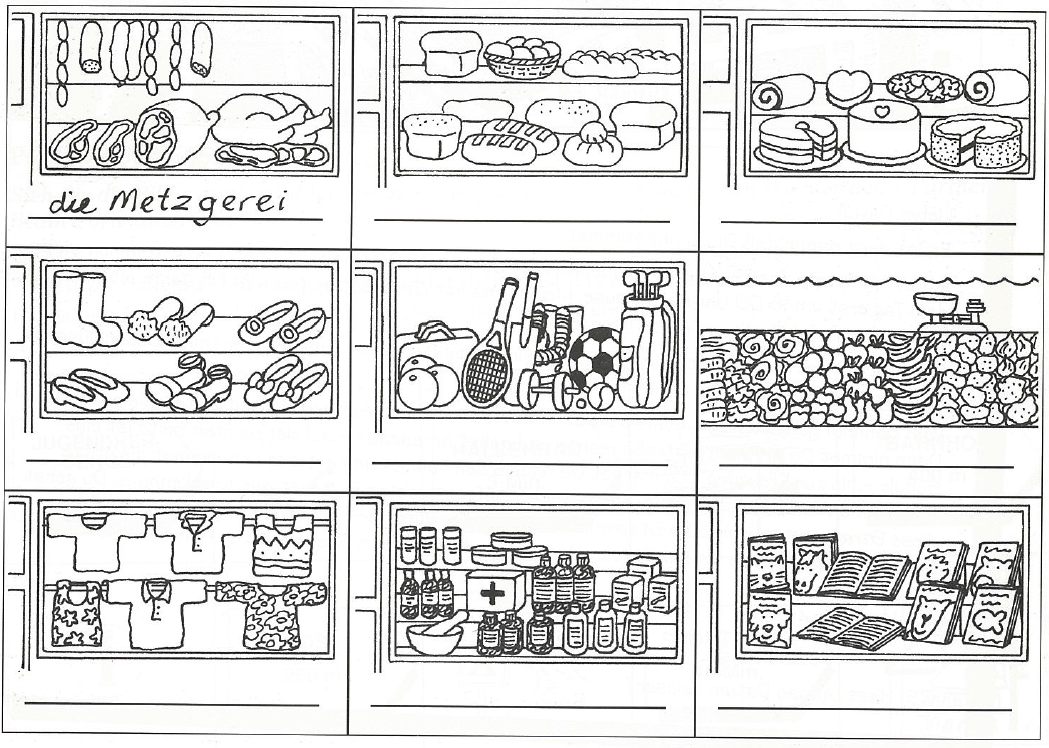 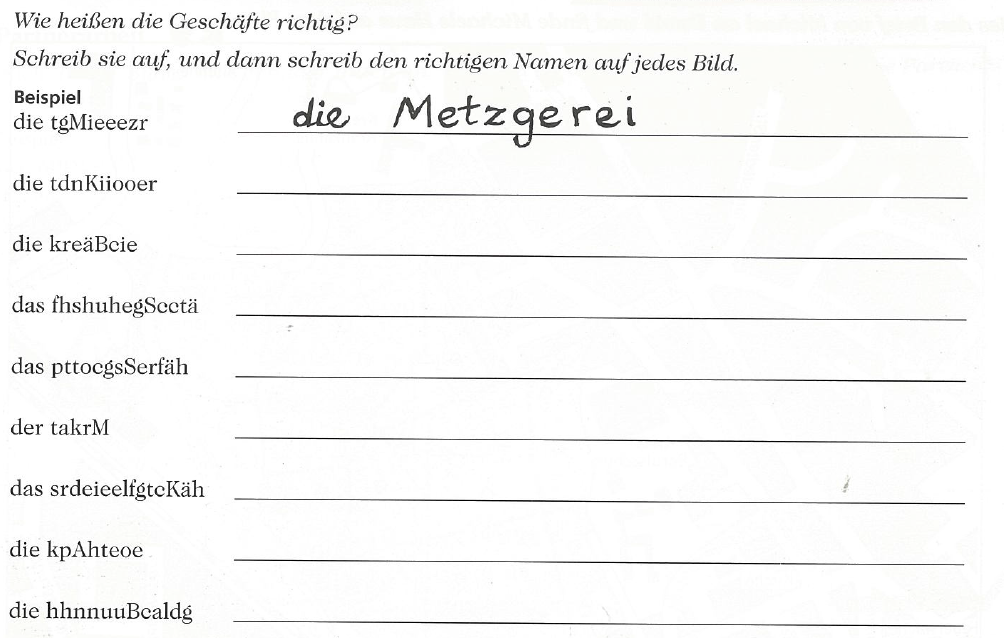 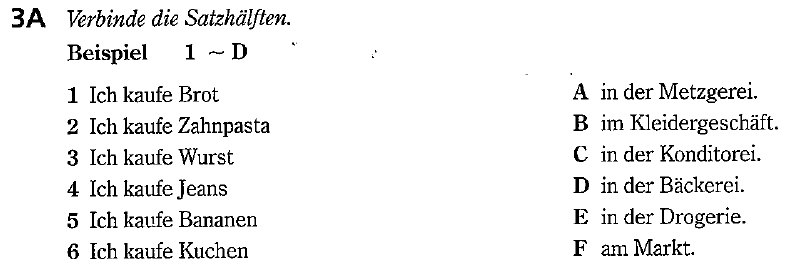 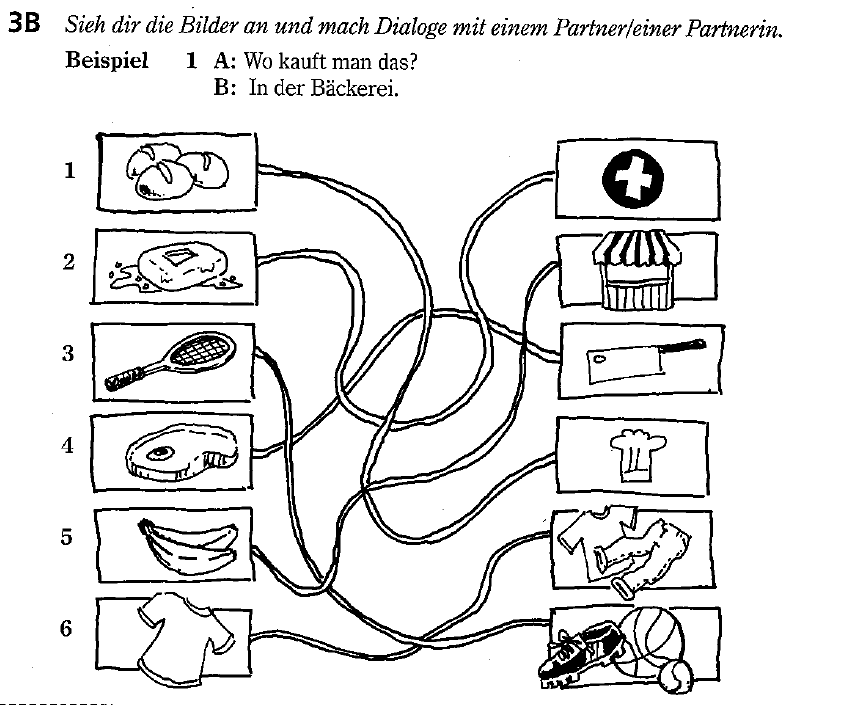 